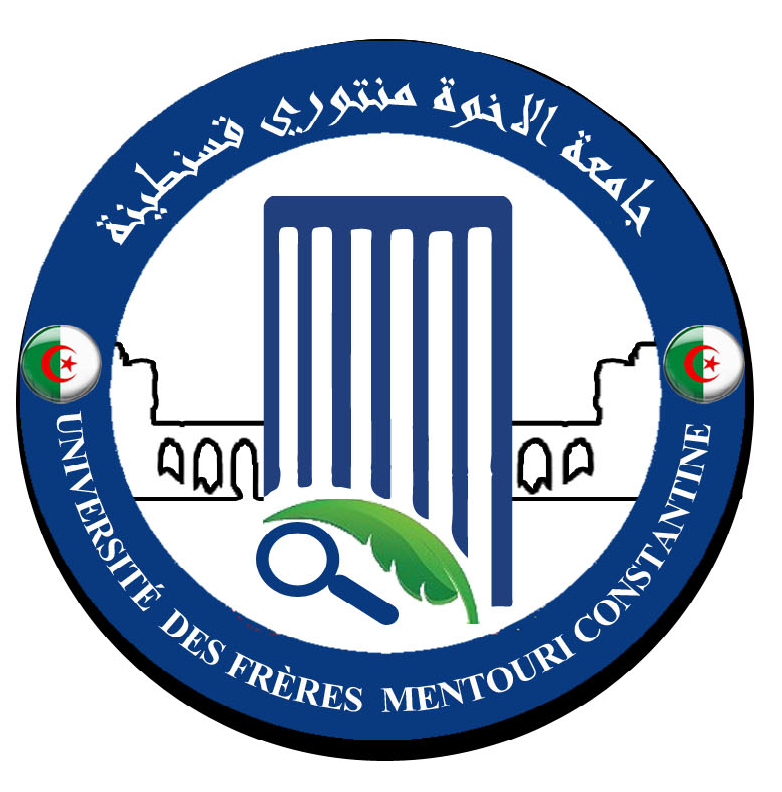 رقم:      14 /2020اجتماع مجلس التنسيق للكلية يوم الثلاثاء 29  سبتمبر 2020محضر رقم 06في التاسع و العشرين من شهر سبتمبر سنة ألفين وعشرين على الساعة9 و النصف صباحا اجتمع مجلس التنسيق للكلية  برئاسة عميد الكلية و بحضور السادة:الطاقم الإداريدهيمات العيد                     عميد الكليةفارس خلاف                     الأمين العام للكلية	روابح عبد القادر		       نائب العميد المكلف بالدراسات ما بعد التدرج والبحث العلمي و العلاقات الخارجيةمرايحية جمال                   نائب العميد مكلف بالبيداغوجيا و المسائل المرتبطة بالطلبة باقة مبارك                      رئيس قسم البيولوجيا و علم البيئة النباتيةقاسم شاوش نور الدين        رئيس قسم البيولوجيا التطبيقية نسيب يوسف                   رئيس قسم الكيمياء الحيوية و البيولوجيا الخلوية و الجزيئية فرحاتي العيد                    رئيس قسم الميكروبيولوجيا مداسي إبراهيم                  رئيس قسم بيولوجيا الحيوانبوطومو سمير                  مسؤول مصلحة الجذع المشتركزعتر فارس                    مسؤول الأرضية الرقمية PROGRESمجروبي محمد العربي           مسؤول خلايا(الإعلام و الاتصال ،التوجيه، الرقمنة، ضمان الجودة، الوساطة البيداغوجية)جدول الأعمالتجديد تعيين في المناصب العليا الوظيفيةإنهاء المهام في المناصب العليا الوظيفية تعيين و تجديد المهام في المناصب العليا الوظيفية  أسبوع الرقمنة Semaine du numériqueكيفية إجراء عملية اقتناء مادة التوثيقالبيداغوجيا حصيلة مناقشات ( مذكرات الماستر و اطروحات الدكتوراه و التأهيل الجامعي )حصيلة النشاطات البيداغوجية و العلمية الموجة الأولى  من 26 الى29 سبتمبر 2020برمجة النشاطات البيداغوجية و العلمية الموجة الثانية من 05 الى 18 اكتوبر2020الدراسات ما بعد التدرج و البحث العلمي و العلاقات الخارجيةالأرضية الرقمية PROGRESتجديد تعيين في المناصب العليا الوظيفيةأعطاء عميد الكلية توجيهات و تعليمات  لرؤساء الأقسام  تخص عملية إنهاء أو تجديد و تعيين مسئولين في المناصب العليا الوظيفية لمسارات التكوين في مرحلتي الليسانس و الماستر وفق ما يلي:إنهاء المهام في المناصب العليا الوظيفية *- طبقا للمقرات رقم 242- 234 -84 -237 المؤرخة في 21 و 06 جوان 2017 المتضمنة تعيين الأساتذة المحاضرين قسم ’ب‘  المولية أسماؤهم في المناصب العليا :عرفة عز الدين محمد توفيق بصفته مسؤول فريق الاختصاص "ماستر حماية الأنظمة البيئة فرع بيئة و محيط"قاسم نادية صندرة بصفتها مسؤولة فريق الاختصاص " ليسانس بيوتكنولوجيا ة جينات نباتية فرع علوم بيولوجية "بن حمدي أسماء  بصفتها مسؤولة الاختصاص " ماستر الميكروبيولوجيا و النظافة الاستشفائية فرع علوم بيولوجيا "*- طبقا للمقرات رقم 242- 234 -84 -237 المؤرخة في 21 و 06 جوان 2017 المتضمنة تعيين الأساتذة المحاضرين قسم ب  المولية أسماؤهم في المناصب العليا :غرزولي رزيقة بصفتها مسؤولة فريق الاختصاص " ليسانس علم الوراثة فرع علوم بيولوجية "ساحلي ليلى بصفتها مسؤولة فريق الاختصاص " ليسانس علم البيئة و المحيط فرع علوم بيولوجية "حمودة دنيا بصفتها مسؤولة فريق الاختصاص " ماستر التنوع البيئي و فيزيولوجيا النبات فرع علوم بيولوجية "رزقون محمد العربي بصفتها مسؤولة فريق الاختصاص "ماستر علم الوراثة فرع علوم بيولوجية "*- طبقا للمقرر رقم 100 المؤرخ في 08 جوان 2017 المتضمن تعيين الأستاذة بوصبع رتيبة أستاذة محاضرة قسم 'ا' في المنصب العالي بضفتها مسؤول فريق شعبة التكوين "بيوتكنولوجيا"تجديد المهام في المناصب العليا الوظيفية  باقتراح من رؤساء الأقسام تم تجديد و تعيين السادة الأساتذة في المناصب العليا الوظيفة التالية :عرفة عز الدين محمد توفيق بصفته مسؤول فريق الاختصاص "ماستر حماية الأنظمة البيئة فرع بيئة و محيط"قاسم نادية صندرة بصفتها مسؤولة فريق الاختصاص " ليسانس بيوتكنولوجيا جينات نباتية فرع علوم بيولوجية "ساحلي ليلى بصفتها مسؤولة فريق الاختصاص " ليسانس علم البيئة و المحيط فرع علوم بيولوجية "تعيين المهام في المناصب العليا الوظيفية  رزقون محمد العربي بصفته مسؤولة فريق ميدان التكوين "علوم الطبيعة و الحياة  "جروني عيس  بصفته مسؤولة فريق الاختصاص " ماستر التنوع البيئي و فيزيولوجيا النبات فرع علوم بيولوجية " كلو كمال بصفته مسؤول فريق شعبة التكوين "بيوتكنولوجيا"بودخان  ابتسام  بصفتها مسؤولة فريق الاختصاص " ليسانس علم الوراثة فرع علوم بيولوجية "كيفية إجراء عملية اقتناء مادة التوثيقانهي رؤساء الأقسام عملية اقتناء مادة التوثيق ( كتب ،موسوعات ،مجلات علمية  و وثائق متخصصة ، و عليه كلفت محافظة المكتبة لعلوم الطبيعة و الحياة بتجهيز الملف لإيداعه على مدير المكتبة الجامعية المركزية لجامعة الإخوة منتوري قسنطينة 1 أسبوع الرقمنة Semaine du numérique ذكر عميد الكلية رؤساء الأقسام إرسالية من طرف مسؤول خلية التعليم المرئي لجامعة الإخوة منتوري قسنطينة1  بتاريخ 27 سبتمبر2020 المتعلقة بتقييم أعمال الدورة التكوينية «  TIC et pratiques pédagogique »عن طريق اخذ رأي رؤساء الأقسام في كيفية تنظيم أسبوع الرقمنة  وفق ما يلي:Soit en présentiel le mois d’octobre ( 18-23 Octobre 2020)Soit à distance par Web conférence البيداغوجيا حصيلة مناقشات ( مذكرات الماستر و أطروحات الدكتوراه و التأهيل الجامعي )طلب من رؤساء الأقسام تقديم حصيلة مناقشات مذكرات التخرج لطلبة الماستر وفق الجدول التالي :حصيلة النشاطات البيداغوجية و العلمية الموجة الأولى  من 26 الى29 سبتمبر 2020Reprise des activités pédagogiques et scientifiquesبرمجة النشاطات البيداغوجية و العلمية الموجة الثانية من 05 إلى 18 اكتوبر2020لقد تم عقد اجتماع بيداغوجي مع ممثلي طلبة السنة الثانية جذع مشترك  و في تدخله السيد عميد الكلية أعطى توضيحات و معلومات تخص استئناف النشاطات البيداغوجية  و العلمية الحضورية للموجة الثانية وفق ما يلي1-مراجعة الدروس المتعلقة بالنشاطات البيداغوجية للمواد التعليمية للسداسي الثاني من الموسم الجامعي 2019/2020  في الفترة من 05 إلى 11 أكتوبر 2020 Semaine De Révision Vague 2 : Du 04 octobre au 08 octobre 20202ère Année Gestion Durable Traitement et Valorisation des DéchetsAmphi 122- كما قدم مسؤول الجذع المشترك برنامج استئناف النشاطات البيداغوجية  و مراجعة الدروس لطلبة السنة الثانية لمختلف الشعب ( بيوتكنولوجيا ، علوم بيولوجية  و علم البيئة و المحيط ) سوف يبلغ عن طريق الوسائل التكنولوجية  و البريد الالكتروني 3-برمجة امتحانات الدورة العادية  ، تسطر رزنامة امتحانات السداسي الثاني  من الموسم الجامعي 2019/2020 في الفترة من 12 إلى 18 أكتوبر 2020 الدراسات ما بعد التدرج و البحث العلمي و العلاقات الخارجيةذكر كل من عميد الكلية و نائب العميد المكلف بالدراسات ما بعد التدرج و البحث العلمي والعلاقات الخارجية رؤساء الأقسام بما يلي :الحالة المالية لميزانية تسيير مخابر البحث قام كل من عميد الكلية و الأمين العام للكلية و المحاسب و عون الإدارة المكلفة بالملف باستلام الحالة المالية لمخابر البحث يوم الأحد 26 سبتمبر 2020Ouverture session d’évaluation des bilans mi parcours des projets  agrées en 2018 المراسلة رقم 89 /2020 المؤرخة في 27 سبتمبر 2020 الصادرة عن المديرية العامة للتعليم و التكوين العاليين  المتعلقة بفتح دورة تقييم حصائل البحث المرحلية للمشاريع المعتمدة سنة 2018 و كذا  رزنامة تقديم الحصائل  وفق ما يلي:تسجيل حصائل البحث المرحلية  : من 29 سبتمبر إلى 13 أكتوبر 2020المصادقة على حصائل البحث المرحلية من طرف المؤسسات الجامعية: من 14 الى 18 اكتوبر 2020المصادقة على حصائل البحث المرحلية من طرف الندوات الجهوية للجامعات: من 19 الى 21 اكتوبر 2020ارسال حصائل البحث المرحلية للمستشارين العلميين : من 22 الى 27 أكتوبر 2020تقييم حصائل البحث المرحلية من طرف المستشارين العلميين : من 28 اكتوبر  الى 11 نوفمبر 2020اعداد قرارات استمرار للمشاريع : من 12 الى 15 نوفمبر 2020فترة تقديم الطعون :  من 12 الى 18 نوفمبر 2020تقييم الطعون المقدمة : من 19 إلى 28 نوفمبر 20120Création de laboratoire de recherche au titre de 2020/2021Toutes les informations sur les site des Agences ATRBSA , ATRST Réflexion et Propositions au sujet de la rentrée »Doctorale » 2020/2021 :jeudi 01/10/2020 ) 14h une rencontre régionale des VRPG en Webconférence sur :1- L’amendement de l’arrêté N° 547 du 02 juin 20162- Enrichissement de la note méthodologique du concours الأرضية الرقمية PROGRES ذكر عميد الكلية رؤساء الأقسام بالنقص و شح المعلومات المتعلقة التي صبت على الأرضية الرقمية PROGRES  المتعلقة بالموارد البشرية ( أساتذة و عمال ) وخاصة :الشهادات المتحصل عليها المعني بالأمرالتخصص الدقيقالعنوان و البريد الالكتروني رقم الهاتف ،صورة المعني بالآمرمعلومات عن الحالة الشخصيةو عليه طلب من رؤساء الأقسام حث الأساتذة على الإسراع في تقديم هذه المعلومات لأنها ضرورية في كل عملية قد يحتاجها الأستاذ أو العامل لاحقا بعد الانتهاء من عملية الرقمنة للحصول على الوثائق التي تطلب من الإدارة عن بعد و الاستلام عن بعد ، كلف الأمين العام و المسئولة عن الأرضية الرقمية بمتابعة الملف أغلق المحضر على الساعة  12 h و رفعت الجلسةقسنطينة يوم 29/09/2020عميد الكليةنسخة إلى السادة:- رئيس الجامعة- الأمين العام للجامعة - نائب رئيس الجامعة المكلف بالتكوين العالي في الطورين الأولو الثاني و التكوين المتواصل و الشهادات و كذا التكوين العالي في التدرج- نائبة رئيس الجامعة المكلفة بالعلاقات الخارجية و التعاون و التنشيطو التظاهرات العلمية- نائب رئيس الجامعة المكلف بالتكوين العالي في الطور الثالث و التأهيل الجامعي  و البحث العلمي  و التكوين العالي فيما بعد التدرج - نواب  عميد الكلية  و الأمين العام للكلية و رئيس المجلس العلمي للكلية- مسؤولة فريق ميدان التكوين - رؤساء الأقسام و مسؤول الجذع المشترك لعلوم الطبيعة و الحياة- الأرشيف%Reste Nombre SoutenuNombre d’inscrit Spécialité N012Reprise des activités pédagogiques et scientifiquesReprise des activités pédagogiques et scientifiques26/09/202027/09/202028/09/202029/09/2020Total%A-Enseignements Nombre d’Enseignants Présents 87971209439886.43A-Enseignements Nombre d’Enseignants  Absents 200821055486.43B-Etudiant :Nombre d’étudiants Présents1319145918431327594891.56B-Etudiant :Nombre d’étudiants Absents222062027250291.56C-Examens :Nombre de séances prévues2219242085100C-Examens :Nombre de séances réalisées2219242085100D-Soutenances Master:Nombre de soutenances prévues/00070916100D-Soutenances Master:Nombre de soutenances réalisées 000070916100E-Soutenances Doctorat:Nombre de soutenances prévues//////E-Soutenances Doctorat:Nombre de soutenances réalisées//////F-Soutenances Habilitation Universitaire:Nombre de soutenances prévues//////F-Soutenances Habilitation Universitaire:Nombre de soutenances réalisées //////8h.00 – 9h.009h.00 – 10h.0010h.15 – 11h.1511h.15-12h.1512h.30-13h.3013h.30-14h.3014h.30-15h.3015h.30-16h.30DimancheTICDr. LoualiApprofondissementA la gestion et la création d’entrepriseLundiTraitement et Gestion des déchetsDr. BazriCommunicationEcriteDr. SahliSIGDr. GanaSIGDr. GanaMardiTraitement des effluents industriels (air, Eau) Dr.ZaïmecheSIGDr. GanaSIGDr. GanaMercrediAnglaisDr. BaazizSIGDr. GanaSIGDr. GanaPPP3StageJeudiSIGDr. GanaSIGDr. GanaSIGDr. Gana